Sexe : MNaissance : 20-09-2009 Loi : 1091377Eleveur : FavaroProp : Aulo ToffoloCond : Testa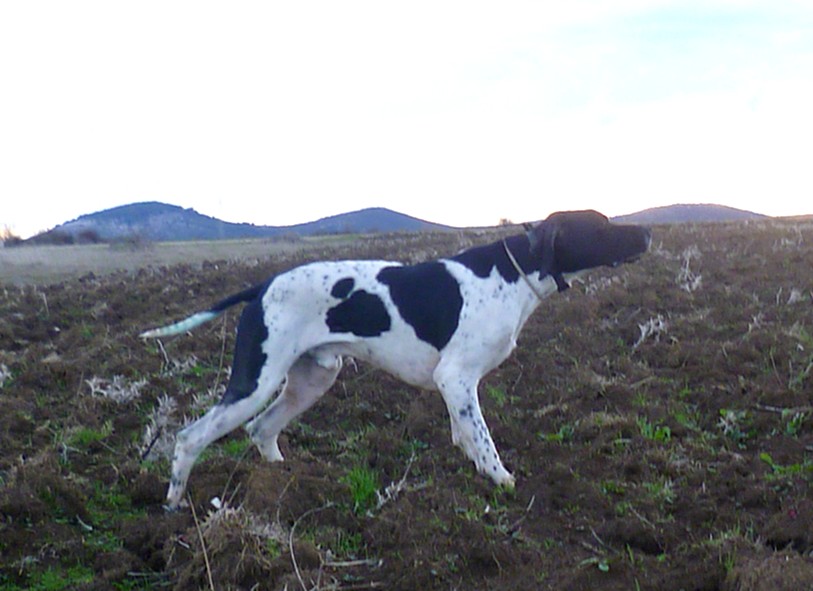 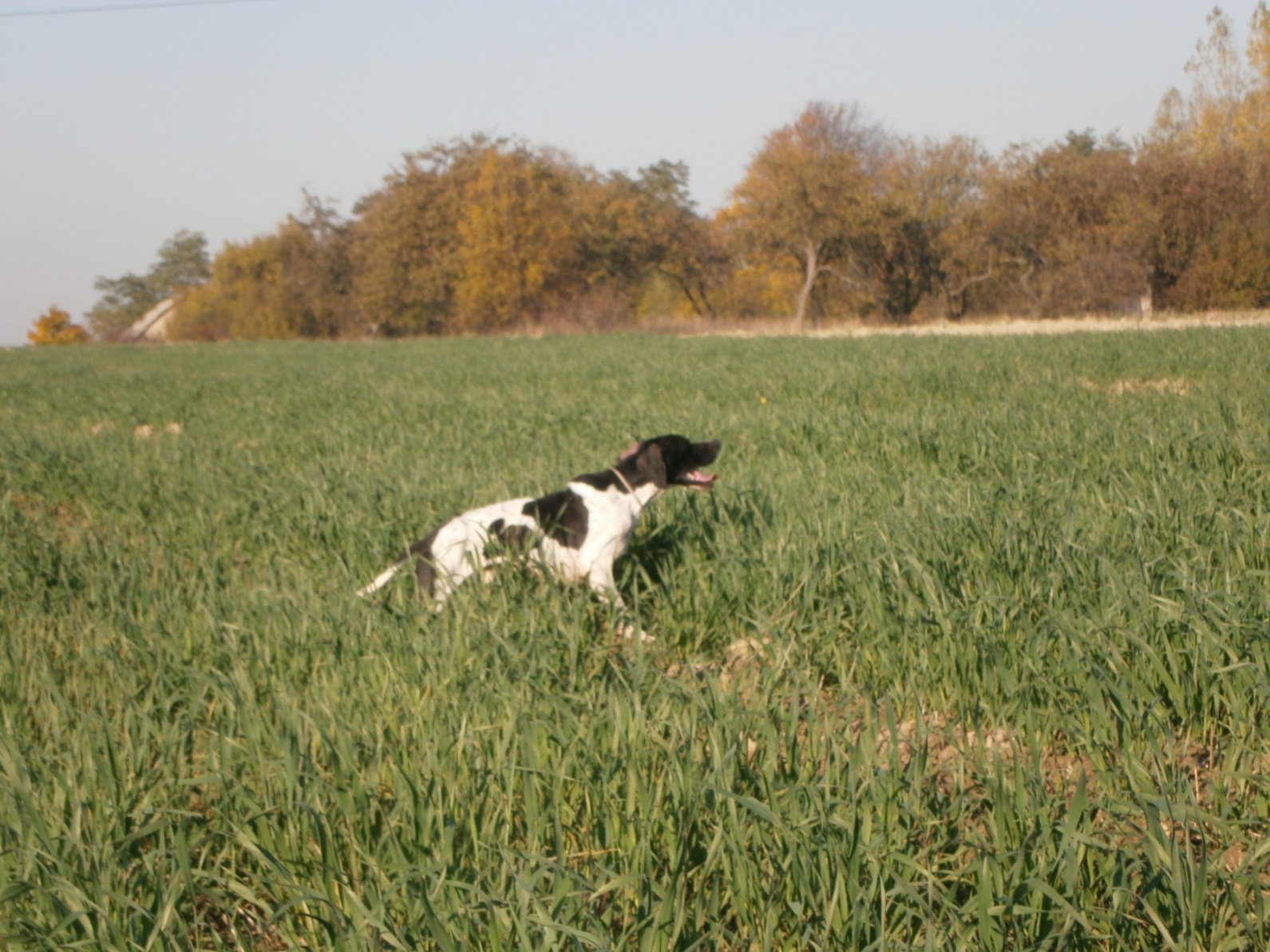 Tr GQROBIN HOOD DI TRAMONTE(Frère de CIT GQ Livio di Tramonte et CIT GQ Lucio di Tramonte)Video Robin HoodCIT GQGAIOCIT GQ – CR RIBOT DELLA NOCECIT GQ – CR CARIDDI DEL VENTOCGQ ASTOR DELLA MARCIOLATr GQROBIN HOOD DI TRAMONTE(Frère de CIT GQ Livio di Tramonte et CIT GQ Lucio di Tramonte)Video Robin HoodCIT GQGAIOCIT GQ – CR RIBOT DELLA NOCECIT GQ – CR CARIDDI DEL VENTOTr GQROBIN HOOD DI TRAMONTE(Frère de CIT GQ Livio di Tramonte et CIT GQ Lucio di Tramonte)Video Robin HoodCIT GQGAIOCIT GQ – CR RIBOT DELLA NOCECIT GQ – CR CARIDDI DEL VENTOCR AMOA DEL VENTOTr GQROBIN HOOD DI TRAMONTE(Frère de CIT GQ Livio di Tramonte et CIT GQ Lucio di Tramonte)Video Robin HoodCIT GQGAIOCIT GQ – CR RIBOT DELLA NOCETr GQROBIN HOOD DI TRAMONTE(Frère de CIT GQ Livio di Tramonte et CIT GQ Lucio di Tramonte)Video Robin HoodCIT GQGAIOCIT GQ – CR RIBOT DELLA NOCEEDYCGQ – CR IPPOCRATE DEL VENTOTr GQROBIN HOOD DI TRAMONTE(Frère de CIT GQ Livio di Tramonte et CIT GQ Lucio di Tramonte)Video Robin HoodCIT GQGAIOCIT GQ – CR RIBOT DELLA NOCEEDYTr GQROBIN HOOD DI TRAMONTE(Frère de CIT GQ Livio di Tramonte et CIT GQ Lucio di Tramonte)Video Robin HoodCIT GQGAIOCIT GQ – CR RIBOT DELLA NOCEEDYCLASTIDIUM FRINE (Clastidium Mirco)Tr GQROBIN HOOD DI TRAMONTE(Frère de CIT GQ Livio di Tramonte et CIT GQ Lucio di Tramonte)Video Robin HoodCIT GQGAIOTr GQROBIN HOOD DI TRAMONTE(Frère de CIT GQ Livio di Tramonte et CIT GQ Lucio di Tramonte)Video Robin HoodCIT GQGAIOCALICIT GQ DARCIT GQ ZEFIRO DEI ROSSATO (Chim)Tr GQROBIN HOOD DI TRAMONTE(Frère de CIT GQ Livio di Tramonte et CIT GQ Lucio di Tramonte)Video Robin HoodCIT GQGAIOCALICIT GQ DARTr GQROBIN HOOD DI TRAMONTE(Frère de CIT GQ Livio di Tramonte et CIT GQ Lucio di Tramonte)Video Robin HoodCIT GQGAIOCALICIT GQ DARTUIA(Faru di Grizzo)Tr GQROBIN HOOD DI TRAMONTE(Frère de CIT GQ Livio di Tramonte et CIT GQ Lucio di Tramonte)Video Robin HoodCIT GQGAIOCALITr GQROBIN HOOD DI TRAMONTE(Frère de CIT GQ Livio di Tramonte et CIT GQ Lucio di Tramonte)Video Robin HoodCIT GQGAIOCALITHEACIT GQ TIP DELLA CISATr GQROBIN HOOD DI TRAMONTE(Frère de CIT GQ Livio di Tramonte et CIT GQ Lucio di Tramonte)Video Robin HoodCIT GQGAIOCALITHEATr GQROBIN HOOD DI TRAMONTE(Frère de CIT GQ Livio di Tramonte et CIT GQ Lucio di Tramonte)Video Robin HoodCIT GQGAIOCALITHEACALI (Akim di Grizzo – Sernos del Bocia)Tr GQROBIN HOOD DI TRAMONTE(Frère de CIT GQ Livio di Tramonte et CIT GQ Lucio di Tramonte)Video Robin HoodTr GQROBIN HOOD DI TRAMONTE(Frère de CIT GQ Livio di Tramonte et CIT GQ Lucio di Tramonte)Video Robin HoodIVA DI TRAMONTECOPPICIT GQ GIMAROS (Ardito x fille Tibet)Tr GQROBIN HOOD DI TRAMONTE(Frère de CIT GQ Livio di Tramonte et CIT GQ Lucio di Tramonte)Video Robin HoodIVA DI TRAMONTECOPPICIT GQ GIMTr GQROBIN HOOD DI TRAMONTE(Frère de CIT GQ Livio di Tramonte et CIT GQ Lucio di Tramonte)Video Robin HoodIVA DI TRAMONTECOPPICIT GQ GIMCALI (Dar x fille Tip della Cisa)Tr GQROBIN HOOD DI TRAMONTE(Frère de CIT GQ Livio di Tramonte et CIT GQ Lucio di Tramonte)Video Robin HoodIVA DI TRAMONTECOPPITr GQROBIN HOOD DI TRAMONTE(Frère de CIT GQ Livio di Tramonte et CIT GQ Lucio di Tramonte)Video Robin HoodIVA DI TRAMONTECOPPICHIRATIMM DEL CENTO (Fauno del Vento)Tr GQROBIN HOOD DI TRAMONTE(Frère de CIT GQ Livio di Tramonte et CIT GQ Lucio di Tramonte)Video Robin HoodIVA DI TRAMONTECOPPICHIRATr GQROBIN HOOD DI TRAMONTE(Frère de CIT GQ Livio di Tramonte et CIT GQ Lucio di Tramonte)Video Robin HoodIVA DI TRAMONTECOPPICHIRASEMEGHINI CIRA (Gard del Bocia)Tr GQROBIN HOOD DI TRAMONTE(Frère de CIT GQ Livio di Tramonte et CIT GQ Lucio di Tramonte)Video Robin HoodIVA DI TRAMONTETr GQROBIN HOOD DI TRAMONTE(Frère de CIT GQ Livio di Tramonte et CIT GQ Lucio di Tramonte)Video Robin HoodIVA DI TRAMONTEORMINABORGCIT GECK (Feo – Tip della Cisa)Tr GQROBIN HOOD DI TRAMONTE(Frère de CIT GQ Livio di Tramonte et CIT GQ Lucio di Tramonte)Video Robin HoodIVA DI TRAMONTEORMINABORGTr GQROBIN HOOD DI TRAMONTE(Frère de CIT GQ Livio di Tramonte et CIT GQ Lucio di Tramonte)Video Robin HoodIVA DI TRAMONTEORMINABORGCORA (Dar x fille Tip della Cisa)Tr GQROBIN HOOD DI TRAMONTE(Frère de CIT GQ Livio di Tramonte et CIT GQ Lucio di Tramonte)Video Robin HoodIVA DI TRAMONTEORMINATr GQROBIN HOOD DI TRAMONTE(Frère de CIT GQ Livio di Tramonte et CIT GQ Lucio di Tramonte)Video Robin HoodIVA DI TRAMONTEORMINACGQ - CR MIA DI GROPPOCIT GQ –CR HARDY DU B. DES PERCHESTr GQROBIN HOOD DI TRAMONTE(Frère de CIT GQ Livio di Tramonte et CIT GQ Lucio di Tramonte)Video Robin HoodIVA DI TRAMONTEORMINACGQ - CR MIA DI GROPPOTr GQROBIN HOOD DI TRAMONTE(Frère de CIT GQ Livio di Tramonte et CIT GQ Lucio di Tramonte)Video Robin HoodIVA DI TRAMONTEORMINACGQ - CR MIA DI GROPPOCIT GQ- CEP GQ - IALA DEL CELO (Ardito – Asso)